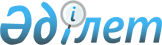 "Болашақ" халықаралық стипендиясын іске асыру жөніндегі кейбір шаралар туралы" Қазақстан Республикасы Білім және ғылым министрі міндетін атқарушының 2008 жылғы 12 маусымдағы N 340 бұйрығына өзгеріс енгізу туралы
					
			Күшін жойған
			
			
		
					Қазақстан Республикасы Білім және ғылым министрінің 2009 жылғы 14 қаңтардағы N 7 Бұйрығы. Қазақстан Республикасының Әділет министрлігінде 2009 жылғы 25 қаңтарда Нормативтік құқықтық кесімдерді мемлекеттік тіркеудің тізіліміне N 5513 болып енгізілді. Күші жойылды - Қазақстан Республикасы Білім және ғылым министрінің 2009 жылғы 19 мамырдағы N 224 Бұйрығымен.
      Күші жойылды - ҚР Білім және ғылым министрінің 2009.05.19 N 224 бұйрығымен . 
      Тілдік тестілеу нәтижелерін шетелдік әріптестер 2009 жылғы қаңтарда ұсынатын "Болашақ" халықаралық стипендиясын тағайындау үшін үміткерлер конкурсының турларын сапалы өткізу мақсатында БҰЙЫРАМЫН: 
      1. "Болашақ" халықаралық стипендиясын іске асыру жөніндегі кейбір шаралар туралы" Қазақстан Республикасы Білім және ғылым министрі міндетін атқарушының 2008 жылғы 12 маусымдағы N 340 бұйрығына (Қазақстан Республикасының Нормативтік құқықтық актілерді мемлекеттік тіркеу тізілімінде 2008 жылғы 20 маусымда N 5243 тіркелген, "Заң газетінің" 2008 жылғы 11 шілдедегі N 104, 2008 жылғы 18 шілдедегі N 108 жарияланған) мынадай өзгеріс енгізілсін: 
      1-тармақтың 2) тармақшасында "2008 жылғы 12 шілдеден бастап 26 желтоқсанға дейін" деген сөздер "2009 жылғы 31 наурызға дейін" деген сөздермен ауыстырылсын; 
      "Болашақ" халықаралық стипендиясына үміткерлер үшін мемлекеттік және шет тілдерін білудің, сондай-ақ пәндік емтиханның қажетті ең төменгі деңгейінде Қазақстан Республикасы Үкіметінің 2008 жылғы 11 маусымдағы N 573 қаулысымен бекітілген "Қазақстан Республикасы Президентінің "Болашақ" халықаралық стипендиясын тағайындау үшін үміткерлерді іріктеу ережесінде белгіленген адамдар санаттарына арналған белгіленген квоталар шеңберінде "Болашақ" халықаралық стипендиясын тағайындауға үміткерлер үшін шетел тілін білуінің қажетті минималды деңгейі" деген жолдағы "ережесінде белгіленген" деген сөздер "ережесінің 2-тармағының 1), 3), 4) тармақшаларымен белгіленген" деген сөздермен ауыстырылсын; 
      "Болашақ" халықаралық стипендиясына үміткерлер үшін мемлекеттік және шет тілдерін білудің, сондай-ақ пәндік емтиханның қажетті ең төменгі деңгейі қосымшаға сәйкес редакцияда 33–62 жолдармен толықтырылсын. 
      2. Осы өзгерістердің қолданысы 2008 жылғы шілдеден бастап туындаған қатынастарға таратылсын. 
      3. Дамыту стратегиясы департаменті (С. Ырсалиев): 
      1) Қазақстан Республикасы Әділет министрлігінде осы бұйрықтың белгіленген тәртіппен мемлекеттік тіркелуін қамтамасыз етсін; 
      2) мемлекеттік тіркеуден өткеннен кейін осы бұйрықты бұқаралық ақпарат құралдарында жарияласын. 
      4. Осы бұйрықтың орындалуын бақылау вице-министр К.Н. Шәмшидиноваға жүктелсін. 
      5. Осы бұйрық алғаш рет ресми жарияланған күнінен бастап қолданысқа енгізіледі.  Қазақстан Республикасы Үкіметінің 2008 жылғы 11 маусымдағы
N 573 қаулысымен бекітілген Қазақстан Республикасы
Президентінің "Болашақ" халықаралық стипендиясын тағайындау
үшін үміткерлерді іріктеу ережесінің 2-тармағының
2) тармақшасымен белгіленген адамдардың санаттарына арналған
белгіленген квоталар шеңберінде "Болашақ" халықаралық
стипендиясын тағайындауға үміткерлер үшін шет тілін білудің
қажетті ең төменгі деңгейі
      ЕСКЕРТУ : 
      Бірінші сатылық кезең : 
      техникалық / медициналық мамандықтар бойынша үміткерлер үшін , сондай - ақ белгіленген квоталар шеңберінде қатысатын үміткерлер үшін - тілдік курстарға жіберу үшін ; 
      гуманитарлық мамандықтар бойынша үміткерлер үшін - бірінші сатылық кезеңде көрсетілгеннен кем емес балы бар сертификат болған жағдайда , ресми емтихан тапсыруға жіберу үшін . Сертификаттары жоқ болған жағдайда үміткерлер TOEFL ITP алдын ала тілдік тестілеуіне 
      жіберіледі. 
      Екінші сатылық кезең - академиялық оқуға жіберу үшін . 
      тиісінше екінші сатылық деңгей және одан жоғары нәтижеге ие болған үміткерлер конкурстың келесі кезеңіне жіберіледі . 
      Емтихандардың атаулары бойынша ақпарат : 
      IELTS (International English Language Testing System) –  ағылшын тілін білуді тестілеудің халықаралық жүйесі 
      D.E.L.E. (Diplomas de Espaсol como Lengua Extranjera) – шет тілі ретінде испан тілін білу деңгейін растайтын диплом 
      TCF (Test de connaissance du franсais) – француз тілін білу тесті TCF-DAP (Test de connaissance du francais pour la demande d , admission prealabe) - француз тілін білу тесті (университетке алдын ала жазылу үшін) 
      DALF (Diplome Approfondi de Langue Francaise) - француз тілін терең білуі туралы диплом 
      NT2 (Staatsexamen Nederlands als tweede taal) - екіншісі ретінде голланд тілімен мемлекеттік емтихан. 
      Bergenstesten (Test i norsk - hoyere niva) - норвег тілін білу тесті 
      YKI (Yleiset kielitutkinot) - тілді меңгеру туралы ұлттық сертификат (Фин, Швед) 
      TISUS (Test svenska for universitets-och hogskolestudier) - университетте оқу үшін швед тілін білу тесті 
      HSK - шетелдіктерді, хуацяо мен аз ұлттар өкілдерін коса алғанда, кытай тілінде сөйлемейтін адамдардың қытай тілін білу деңгейін сертификаттауға арналған ҚХР мемлекеттік емтиханы. HSK тапсырмалары аудирлеу, лексика, грамматика, оқылым сияқты бірнеше бөліктерге бөлінетін тест пішінінде жүргізіледі. HSK тапсырғандар балдардың тиісті санын жинаған жағдайда белгілі бір деңгейдің сертификатын алады. Төрт деңгей болады: негізгі, бастауыш, орта, жоғарғы. Әрбір деңгей ішінде 1-ден 11-ге дейінгі сандармен белгіленетін "кіші деңгейлер" бөлінеді. 
      Nouryekushiken - жапон тілін білу деңгейін анықтау емтиханы 
      Test of Korean Language Proficiency - кәріс тілін білу деңгейін анықтау емтиханы 
      GRE (Graduate Record Examination) - нақты мамандық бойынша негізгі білімін тестілеу 
      GМАТ (General Management Admission Test) - менеджмент саласындағы білім деңгейі мен біліктілігін анықтаудың электрондық тесті 
      CILS (Certificazone di Italiano come Lingua Straniera) - шет тілі ретінде итальян тілін білу деңгейін растаушы сертификат 
      CELI 1, 2, 3, 4, 5 (Certificatos di Conoscenza della Lingua Italiana) - 1-ші, 2-ші, 3-ші, 4-ші және 5-ші деңгейлерде итальян тілін білу сертификаты 
      ТОEFL (Test jf English as a Foreign Language - шет тілі ретінде ағылшын тілі бойынша тест) мынадай түрлерге бөлінеді: 
      ITR (Institutional Testing Program) - үміткерлердің тілдік дайындығы деңгейін алдын ала анықтауға арналған бейресми тест 
      РВТ (Paper-based test) - қағаз тасымалдағышындағы ресми тест 
      СВТ (Computer-based test) - компьютер арқылы берілетін ресми тест 
      ІВТ (Internet-based test) - Интернет арқылы берілетін ресми тест 
      Test of Bulgarian language - болгар тілін меңгеру деңгейін анықтау тесті 
      The Studytest of Danish as a Foreign Language (Studieproven i dansk som andetsprog) - шет тілі ретінде дат тілін білу тесті 
      The Danish Test (Danskprove) - дат тілін білудің ұлттық тесті 
      Test of Rumanian language - румын тілін білу тесті 
					© 2012. Қазақстан Республикасы Әділет министрлігінің «Қазақстан Республикасының Заңнама және құқықтық ақпарат институты» ШЖҚ РМК
				
Министр
Ж. ТүймебаевҚазақстан Республикасы
Білім және ғылым министрінің
2009 жылғы 14 қаңтардағы
N 7 бұйрығымен бекітілген
33 
Австралия 
Техникалық , медициналық мамандықтар 
Магистратура 
Ағылшын 
IELTS: 9.0-ден 3.0 
TOEFL: 
ITP/PBT 677-ден 400 
IELTS: 9.0-ден 6.5 
TOEFL: 
PBT 677-ден 580 
CBT 300-ден 237 
IBT 120-дан 92 
IELTS: 9.0-ден 7.0 
TOEFL: 
PBT 677-ден 580 
CBT 300-ден 243 
IBT 120-дан 96 
33 
Австралия 
Гуманитарлық мамандықтар 
Магистратура 
Ағылшын 
IELTS: 9.0-ден 3.0 
TOEFL: 
ITP/PBT 677-ден 400 
IELTS: 9.0-ден 6.5 
TOEFL: 
PBT 677-ден 580 
CBT 300-ден 237 
IBT 120-дан 92 
IELTS: 9.0-ден 7.0 
TOEFL: 
PBT 677-ден 580 
CBT 300-ден 243 
IBT 120-дан 96 
34 
Австрия 
Техникалық , медициналық мамандықтар 
Магистратура 
Неміс / Ағылшын 
IELTS: 9.0-ден 3.0 
TOEFL: 
ITP/PBT 677-ден 400 
Start Deutsch 2 Гете Институты 
IELTS: 9.0-ден 6.5 
TOEFL: 
PBT 677-ден 580 
CBT 300-ден 237 
IBT 120-дан 92 
Goethe-Zertifikat С1 
Ағылшын тілінде оқыту тек жекелеген мамандықтар магистратурасы бағдарламасы бойынша ғана оқытылады. 
34 
Австрия 
Гуманитарлық мамандықтар 
Магистратура 
Неміс / Ағылшын 
IELTS: 9.0-ден 3.0 
TOEFL: 
ITP/PBT 677-ден 400 
Start Deutsch 2 Гете Институты 
IELTS: 9.0-ден 6.5 
TOEFL: 
PBT 677-ден 580 
CBT 300-ден 237 
IBT 120-дан 92 
Goethe-Zertifikat С1 
Ағылшын тілінде оқыту тек жекелеген мамандықтар магистратурасы бағдарламасы бойынша ғана оқытылады. 
35 
Болгария 
Техникалық , медициналық мамандықтар 
Магистратура 
Болгар / 
Ағылшын 
IELTS: 9.0-ден 3.0 
TOEFL: 
ITP/PBT 677-ден 400 
Болгар тілінде Болгарияда оқуға үміткерлер конкурсқа қатысуға болгар тілін білмесе де жіберіледі.  Test of Bulgarian language сертификатының нәтижелері екі түрлі ғана болады: тапсырды немесе тапсырған жоқ. 
35 
Болгария 
Гуманитарлық мамандықтар 
Магистратура 
Болгар / 
Ағылшын 
IELTS: 9.0-ден 3.0 
TOEFL: 
ITP/PBT 677-ден 400 
Болгар тілінде Болгарияда оқуға үміткерлер конкурсқа қатысуға болгар тілін білмесе де жіберіледі.  Test of Bulgarian language сертификатының нәтижелері екі түрлі ғана болады: тапсырды немесе тапсырған жоқ. 
36 
Ұлыбритания 
Техникалық , медициналық мамандықтар 
Магистратура 
Ағылшын 
IELTS: 9.0-ден 3.0 
TOEFL: 
ITP/PBT 677-ден 400 
IELTS: 9.0-ден 6.5 
36 
Ұлыбритания 
Гуманитарлық мамандықтар 
Магистратура 
Ағылшын 
IELTS: 9.0-ден 3.0 
TOEFL: 
ITP/PBT 677-ден 400 
IELTS: 9.0-ден 7.0 
37 
Венгрия 
Техникалық , медициналық мамандықтар 
Магистратура 
Ағылшын 
IELTS: 9.0-ден 3.0 
TOEFL: 
ITP/PBT 677-ден 400 
IELTS: 9.0-ден 6.0 
CBT 300-ден 220 
IBT 120-дан 83 
37 
Венгрия 
Гуманитарлық мамандықтар 
Магистратура 
Ағылшын 
IELTS: 9.0-ден 3.0 
TOEFL: 
ITP/PBT 677-ден 400 
IELTS: 9.0-ден 6.5 
CBT 300-ден 231 
IBT 120-дан 90 
38 
Германия 
Техникалық , медициналық мамандықтар 
Магистратура 
Неміс / Ағылшын 
IELTS: 9.0-ден 3.0 
TOEFL: 
ITP/PBT 677-ден 400 
10-нан 6.5 (Тест DAAD) 
IELTS: 9.0-ден 6.5 
TOEFL: 
PBT 677-ден 580 
CBT 300-ден 237 
IBT 120-дан 92 Goethe-Zertifikat С1 
Ағылшын тіліндегі оқу жеке мамандықтар бойынша 
"магистратура" бағдарламасы бойынша ғана жүргізіледі 
38 
Германия 
Гуманитарлық мамандықтар 
Магистратура 
Неміс / Ағылшын 
IELTS: 9.0-ден 3.0 
TOEFL: 
ITP/PBT 677-ден 400 
10-нан 6.5 (Тест DAAD) 
IELTS: 9.0-ден 6.5 
TOEFL: 
PBT 677-ден 580 
CBT 300-ден 237 
IBT 120-дан 92 Goethe-Zertifikat С1 
Ағылшын тіліндегі оқу жеке мамандықтар бойынша 
"магистратура" бағдарламасы бойынша ғана жүргізіледі 
39 
Дания 
Техникалық , медициналық мамандықтар 
Магистратура 
Дат /Ағылшын 
IELTS: 9.0-ден 3.0 
TOEFL: 
ITP/PBT 677-ден 400 
Danish test 2 
IELTS: 9.0-ден 6.5 
The study test of Danish as a foreign languageсертификатының нәтижелері екі түрлі ғана болады: тапсырды немесе тапсырған жоқ. Дат тілінде Данияда оқуға үміткерлер конкурсқа қатысуға дат тілін білмесе де жіберіледі. 
39 
Дания 
Гуманитарлық мамандықтар 
Магистратура 
Дат /Ағылшын 
IELTS: 9.0-ден 3.0 
TOEFL: 
ITP/PBT 677-ден 400 
Danish test 3 
IELTS: 9.0-ден 7.0 
The study test of Danish as a foreign languageсертификатының нәтижелері екі түрлі ғана болады: тапсырды немесе тапсырған жоқ. Дат тілінде Данияда оқуға үміткерлер конкурсқа қатысуға дат тілін білмесе де жіберіледі. 
40 
Израиль 
Техникалық , медициналық мамандықтар 
Магистратура 
Ағылшын / Иврит 
IELTS: 9.0-ден 3.0 
TOEFL: 
ITP/PBT 677-ден 400 
CBT 300-ден 237 
IBT 120-дан 92 
PBT 677-ден 580 
"Амир" психометриялық тесті 
(Израиль мемлекетінің аумағында ғана өткізіледі). "Бакалавриат" бағдарламасы бойынша түсe үшін SAT I, SAT II (мамандығына байланысты) емтихандары тапсырылады. "магистратура" бағдарламасы бойынша түсу үшін GRE, GMAT (мамандығына) емтихан тапсырылады. 
40 
Израиль 
Гуманитарлық мамандықтар 
Магистратура 
Ағылшын / Иврит 
IELTS: 9.0-ден 3.0 
TOEFL: 
ITP/PBT 677-ден 400 
CBT 300-ден 237 
IBT 120-дан 92 
PBT 677-ден 580 
"Амир" психометриялық тесті 
(Израиль мемлекетінің аумағында ғана өткізіледі). "Бакалавриат" бағдарламасы бойынша түсe үшін SAT I, SAT II (мамандығына байланысты) емтихандары тапсырылады. "магистратура" бағдарламасы бойынша түсу үшін GRE, GMAT (мамандығына) емтихан тапсырылады. 
41 
Ирландия 
Техникалық , медициналық мамандықтар 
Магистратура 
Ағылшын 
IELTS: 9.0-ден 3.0 
TOEFL: 
ITP/PBT 677-ден 400 
IELTS: 9.0-ден 6.5 
41 
Ирландия 
Гуманитарлық мамандықтар 
Магистратура 
Ағылшын 
IELTS: 9.0-ден 3.0 
TOEFL: 
ITP/PBT 677-ден 400 
IELTS: 9.0-ден 7.0 
42 
Испания 
Техникалық , медициналық мамандықтар 
Магистратура 
Испан 
DELE 
деңгейі CIE 
DELE 
деңгейі DSE 
42 
Испания 
Гуманитарлық мамандықтар 
Магистратура 
Испан 
DELE 
деңгейі CIE 
DELE 
деңгейі DSE 
43 
Италия 
Техникалық , медициналық мамандықтар 
Магистратура 
Итальян 
CILS 1 (В1)/CELI 2 
CILS 3 (В2)/CELI 4 
Қазақстанда сертификат бере отырып, итальян тілін білу деңгейін анықтау бойынша ресми тестілеу жүргізуге уәкілетті ұйым жоқ. Италияда оқуға үміткерлер (жалпы негізде) CILS, CELI сертификаттары бар болған жағдайда ғана конкурсқа қатысуға жіберіледі. Италияның 13 жылдық білім беру жүйесі "бакалавриат" бағдарламасына қазақстандық жоғарғы оқу орнында 1-2 курстарды аяқтағаннан кейін ғана түсуге мүмкіндік береді. 
43 
Италия 
Гуманитарлық мамандықтар 
Магистратура 
Итальян / Ағылшын 
IELTS: 9.0-ден 3.0 
TOEFL: 
ITP/PBT 677-ден 400 
CILS 1 (B1), CELI 2 
IBT 120-дан 87 
CILS 3 (B2)/CELI 4 
PBT 677-ден 570 IELTS: 9.0-ден 6.5 
Қазақстанда сертификат бере отырып, итальян тілін білу деңгейін анықтау бойынша ресми тестілеу жүргізуге уәкілетті ұйым жоқ. Италияда оқуға үміткерлер (жалпы негізде) CILS, CELI сертификаттары бар болған жағдайда ғана конкурсқа қатысуға жіберіледі. Италияның 13 жылдық білім беру жүйесі "бакалавриат" бағдарламасына қазақстандық жоғарғы оқу орнында 1-2 курстарды аяқтағаннан кейін ғана түсуге мүмкіндік береді. 
44 
Канада 
Техникалық , медициналық мамандықтар 
Магистратура 
Ағылшын 
IELTS: 9.0-ден 3.0 
TOEFL: 
ITP/PBT 677-ден 400 
IELTS: 9.0-ден 7.0 
CBT 300-ден 237 
IBT 120-дан 92 
GRE, GMAT (мамандығына қарай). 
44 
Канада 
Гуманитарлық мамандықтар 
Магистратура 
Ағылшын 
IELTS: 9.0-ден 3.0 
TOEFL: 
ITP/PBT 677-ден 400 
IELTS: 9.0-ден 7.5 
PBT 677-ден 600 
CBT 300-ден 250 
IBT 120-дан 100 
"Магистратура" бағдарламасынf түсу кезінде GRE, GMAT 
(мамандығына қарай) емтихандарын тапсыру қажет. GRE – техникалық, медициналық және гуманитарлық мамандықтар бойынша "магистратура" бағдарламасына түсу үшін. GMAT – "Қаржы", "Бухгалтерлік есеп" мамандықтары бойынша түсу үшін. "Халықаралық коммерциялық арбитраж" мамандығы бойынша "магистратура" бағдарламасына түсу үшін GRE, GMAT емтихандарын тапсыру талап етілмейді. 
45 
Қытай 
Техникалық , медициналық мамандықтар 
Магистратура 
Қытай 
11-ден HSK 1 деңгейі 
11-ден HSK 6 деңгей 
11-ден HSK 7 деңгейі 
HSK - шетелдіктерді, хуацяо мен аз ұлттар өкілдерін қоса алғанда, қытай тілінде сөйлемейтін адамдардың қытай тілін білу деңгейін сертификаттауға арналған ҚХР мемлекеттік емтиханы. HSK бойынша тіл білудің төрт деңгейі бар: негізгі, бастауыш, орта, жоғарғы. 
45 
Қытай 
Гуманитарлық мамандықтар 
Магистратура 
Қытай 
11-ден HSK 1 деңгейі 
11-ден HSK 6 деңгей 
11-ден HSK 7 деңгейі 
HSK - шетелдіктерді, хуацяо мен аз ұлттар өкілдерін қоса алғанда, қытай тілінде сөйлемейтін адамдардың қытай тілін білу деңгейін сертификаттауға арналған ҚХР мемлекеттік емтиханы. HSK бойынша тіл білудің төрт деңгейі бар: негізгі, бастауыш, орта, жоғарғы. 
46 
Корея ( Оңтүстік ) 
Техникалық , медициналық мамандықтар 
Магистратура 
Ағылшын /Кәріс 
IELTS: 9.0-ден 3.0 
TOEFL: 
ITP/PBT 677-ден 400 
Test of Korean Language 
Proficiency 3 
TOEFL: 
PBT 677-ден 560 
CBT 300-ден 220 
IBT 120-дан 83 
Test of Korean Language 
Proficiency 5 
Test of Korean Language -кәріс тілі бойынша алты деңгейлі тест: 
1 деңгей - минималды; 
6 деңгей –  максималды. 
Тесті барлық үміткер тапсырады. 
Тестілеуді Кәрістер орталығы өткізеді (Алматы қ.). 
46 
Корея ( Оңтүстік ) 
Гуманитарлық мамандықтар 
Магистратура 
Ағылшын /Кәріс 
IELTS: 9.0-ден 3.0 
TOEFL: 
ITP/PBT 677-ден 400 
Test of Korean Language 
Proficiency 3 
TOEFL: 
PBT 677-ден 580 
IBT 120-дан 92 
Test of Korean Language 
Proficiency 5 
Test of Korean Language -кәріс тілі бойынша алты деңгейлі тест: 
1 деңгей - минималды; 
6 деңгей –  максималды. 
Тесті барлық үміткер тапсырады. 
Тестілеуді Кәрістер орталығы өткізеді (Алматы қ.). 
47 
Латвия 
Техникалық , медициналық мамандықтар 
Магистратура 
Ағылшын 
IELTS: 9.0-ден 3.0 
TOEFL: 
ITP/PBT 677-ден 400 
TOEFL: 
PBT 677-ден 580 
CBT 300-ден 237 
IBT 120-дан 92 
48 
Малайзия 
Техникалық , медициналық мамандықтар 
Магистратура 
Ағылшын 
IELTS: 9.0-ден 3.0 
TOEFL: 
ITP/PBT 677-ден 400 
TOEFL: 
PBT 677-ден 560 
CBT 300-ден 220 
IBT 120-дан 83 
48 
Малайзия 
Гуманитарлық мамандықтар 
Магистратура 
Ағылшын 
IELTS: 9.0-ден 3.0 
TOEFL: 
ITP/PBT 677-ден 400 
TOEFL: 
PBT 677-ден 580 
CBT 300-ден 237 
IBT 120-дан 92 
49 
Нидерланды 
Техникалық , медициналық мамандықтар 
Магистратура 
Ағылшын / Нидерланд 
IELTS: 9.0-ден 3.0 
TOEFL: 
ITP/PBT 677-ден 400 
NT2 program 1 
IELTS: 9.0-ден 6.5 
TOEFL: 
PBT 677-ден 570 
CBT 300-ден 231 
IBT 120-дан 90 
NT2 program 2 
Қазақстанда сертификат бере отырып, нидерланд тілін білу деңгейін анықтау бойынша ресми тестілеу жүргізуге уәкілетті ұйым жоқ. Нидерландыда оқуға үміткерлер (жалпы негізде) NT2 сертификаты бар болған жағдайда ғана конкурсқа қатысуға жіберіледі. "Магистратура" бағдарламасына түсу кезінде  GRE, GMAT емтихандарын (мамандығына қарай) тапсыру қажет. GRE – техникалық, медициналық және гуманитарлық мамандықтар бойынша "магистратура" бағдарламасына түсетін барлық үміткерлер тапсырады. GMAT – "Қаржы", "Бухгалтерлік есеп" мамандықтары бойынша "магистратура" бағдарламасына түсетін барлық үміткерлер тапсырады. 
49 
Нидерланды 
Гуманитарлық мамандықтар 
Магистратура 
Ағылшын / Нидерланд 
IELTS: 9.0-ден 3.0 
TOEFL: 
ITP/PBT 677-ден 400 
NT2 program 1 
IELTS: 9.0-ден 7.0 
TOEFL: 
PBT 677-ден 600 
CBT 300-ден 250 
IBT 120-дан 100 
NT2 program 3 
Қазақстанда сертификат бере отырып, нидерланд тілін білу деңгейін анықтау бойынша ресми тестілеу жүргізуге уәкілетті ұйым жоқ. Нидерландыда оқуға үміткерлер (жалпы негізде) NT2 сертификаты бар болған жағдайда ғана конкурсқа қатысуға жіберіледі. "Магистратура" бағдарламасына түсу кезінде  GRE, GMAT емтихандарын (мамандығына қарай) тапсыру қажет. GRE – техникалық, медициналық және гуманитарлық мамандықтар бойынша "магистратура" бағдарламасына түсетін барлық үміткерлер тапсырады. GMAT – "Қаржы", "Бухгалтерлік есеп" мамандықтары бойынша "магистратура" бағдарламасына түсетін барлық үміткерлер тапсырады. 
50 
Жаңа Зеландия 
Техникалық , медициналық мамандықтар 
Магистратура 
Ағылшын 
IELTS: 9.0-ден 3.0 
TOEFL: 
ITP/PBT 677-ден 400 
IELTS: 9.0-ден 6.5 
TOEFL: 
PBT 677-ден 580 
CBT 300-ден 237 
IBT 120-дан 92 
50 
Жаңа Зеландия 
Гуманитарлық мамандықтар 
Магистратура 
Ағылшын 
IELTS: 9.0-ден 3.0 
TOEFL: 
ITP/PBT 677-ден 400 
IELTS: 9.0-ден 7.0 
TOEFL: 
PBT 677-ден 580 
CBT 300-ден 243 
IBT 120-дан 96 
51 
Норвегия 
Техникалық , медициналық мамандықтар 
Магистратура 
Норвег / Ағылшын 
IELTS: 9.0-ден 3.0 
TOEFL: 
ITP/PBT 677-ден 400 
Bergenstesten 300 
IELTS: 9.0-ден 6.0 
TOEFL: 
PBT 677-ден 550 
CBT 300-ден 213 
IBT 120-дан 81 
Bergenstesten 450 
Қазақстанда сертификат бере отырып, новерг тілін білу деңгейін анықтау бойынша ресми тестілеу жүргізуге уәкілетті ұйым жоқ. Норвегияда оқуға үміткерлер 
(жалпы негізде) Bergenstesten сертификаты бар болған жағдайда ғана конкурсқа қатысуға жіберіледі 
51 
Норвегия 
Гуманитарлық мамандықтар 
Магистратура 
Норвег / Ағылшын 
IELTS: 9.0-ден 3.0 
TOEFL: 
ITP/PBT 677-ден 400 
Bergenstesten 300 
IELTS: 9.0-ден 6.5 
TOEFL: 
PBT 677-ден 570 
CBT 300-ден 225 
IBT 120-дан 87 
Bergenstesten 500 
Қазақстанда сертификат бере отырып, новерг тілін білу деңгейін анықтау бойынша ресми тестілеу жүргізуге уәкілетті ұйым жоқ. Норвегияда оқуға үміткерлер 
(жалпы негізде) Bergenstesten сертификаты бар болған жағдайда ғана конкурсқа қатысуға жіберіледі 
52 
Польша 
Техникалық , медициналық мамандықтар 
Магистратура 
Поляк / Ағылшын 
IELTS: 9.0-ден 3.0 
TOEFL: 
ITP/PBT 677-ден 400 
Поляк - 0 
IELTS: 9.0-ден 6.0 
TOEFL: 
PBT 677-ден 560 
CBT 300-ден 220 
IBT 120-дан 83 
52 
Польша 
Гуманитарлық мамандықтар 
Магистратура 
Поляк / Ағылшын 
IELTS: 9.0-ден 3.0 
TOEFL: 
ITP/PBT 677-ден 400 
Поляк - 0 
IELTS: 9.0-ден 6.5 
TOEFL: 
PBT 677-ден 570 
CBT 300-ден 231 
IBT 120-дан 90 
53 
Румыния 
Техникалық , медициналық мамандықтар 
Магистратура 
Ағылшын 
IELTS: 9.0-ден 3.0 
TOEFL: 
ITP/PBT 677-ден 400 
IELTS: 9.0-ден 6.5 
TOEFL: 
PBT 677-ден 560 
CBT 300-ден 237 
IBT 120-дан 92 
53 
Румыния 
Гуманитарлық мамандықтар 
Магистратура 
Ағылшын 
IELTS: 9.0-ден 3.0 
TOEFL: 
ITP/PBT 677-ден 400 
IELTS: 9.0-ден 7.0 
TOEFL: 
PBT 677-ден 580 
CBT 300-ден 237 
IBT 120-дан 92 
54 
Сингапур 
Техникалық , медициналық мамандықтар 
Магистратура 
Ағылшын 
IELTS: 9.0-ден 3.0 
TOEFL: 
ITP/PBT 677-ден 400 
TOEFL: 
PBT 677-ден 600 
CBT 300-ден 220 
IBT 120-дан 83 
"Магистратура" бағдарламасына түсу үшін GRE, GMAT емтихандарын тапсыру талап етіледі. 
54 
Сингапур 
Гуманитарлық мамандықтар 
Магистратура 
Ағылшын 
IELTS: 9.0-ден 3.0 
TOEFL: 
ITP/PBT 677-ден 400 
TOEFL: 
PBT 677-ден 600 
CBT 300-ден 250 
IBT 120-дан 100 
"Магистратура" бағдарламасына түсу үшін GRE, GMAT емтихандарын тапсыру талап етіледі. 
55 
АҚШ 
Техникалық , медициналық мамандықтар 
Магистратура 
Ағылшын 
IELTS: 9.0-ден 3.0 
TOEFL: 
ITP/PBT 677-ден 400 
TOEFL: 
PBT 677-ден 600 
CBT 300-ден 250 
IBT 120-дан 100 
"Бакалавриат" бағдарламасына түсу кезінде SAT I, SAT II 
(мамандығына қарай) емтихандарын тапсыру қажет. Жоғары рейтінгілі университеттер SAT II сертификатын ұсынуды талап етеді. "Бакалавриат" бағдарламасына түсу кезінде  университеттегі ағымды үлгерімі туралы анықтаманы ұсыну қажет. "Магистратура" бағдарламасына түсу кезінде GRE, GMAT (мамандығына қарай) емтихандары тапсырылады. GRE – техникалық, медициналық және гуманитарлық мамандықтар бойынша "магистратура" бағдарламасына түсу үшін. GMAT – "Қаржы", "Бухгалтерлік есеп" мамандықтары бойынша "магистратура" бағдарламасына түсу үшін. 
55 
АҚШ 
Гуманитарлық мамандықтар 
Магистратура 
Ағылшын 
IELTS: 9.0-ден 3.0 
TOEFL: 
ITP/PBT 677-ден 400 
TOEFL: 
PBT 677-ден 600 
CBT 300-ден 250 
IBT 120-дан 100 
"Бакалавриат" бағдарламасына түсу кезінде SAT I, SAT II 
(мамандығына қарай) емтихандарын тапсыру қажет. Жоғары рейтінгілі университеттер SAT II сертификатын ұсынуды талап етеді. "Бакалавриат" бағдарламасына түсу кезінде  университеттегі ағымды үлгерімі туралы анықтаманы ұсыну қажет. "Магистратура" бағдарламасына түсу кезінде GRE, GMAT (мамандығына қарай) емтихандары тапсырылады. GRE – техникалық, медициналық және гуманитарлық мамандықтар бойынша "магистратура" бағдарламасына түсу үшін. GMAT – "Қаржы", "Бухгалтерлік есеп" мамандықтары бойынша "магистратура" бағдарламасына түсу үшін. 
56 
Түркия 
Техникалық , медициналық мамандықтар 
Магистратура 
Түрік 
YОS: В деңгейі 
YОS: A деңгейі 
YОS бойынша тіл білудің үш деңгейі болады: 
А деңгейі – жоғарғы; 
В – орташа; 
С – төменгі. 
56 
Түркия 
Гуманитарлық мамандықтар 
Магистратура 
Түрік 
YОS: В деңгейі 
YОS: A деңгейі 
YОS бойынша тіл білудің үш деңгейі болады: 
А деңгейі – жоғарғы; 
В – орташа; 
С – төменгі. 
57 
Финляндия 
Техникалық , медициналық мамандықтар 
Магистратура 
Ағылшын / Фин / Швед 
IELTS: 9.0-ден 3.0 
TOEFL: 
ITP/PBT 677-ден 400 YKI 3 
IELTS: 9.0-ден 6.0 
TOEFL: 
PBT 677-ден 550 
CBT 300-ден 213 
IBT 120-дан 81 
YKI 4 
Қазақстанда сертификат бере отырып, фин және швед тілдерін білу деңгейін анықтау бойынша ресми тестілеу жүргізуге уәкілетті ұйым жоқ. Финляндияда фин және швед тілдерінде  оқуға үміткерлер (жалпы негізде) YKI сертификаты бар болған жағдайда ғана конкурсқа қатысуға жіберіледі. 
57 
Финляндия 
Гуманитарлық мамандықтар 
Магистратура 
Ағылшын / Фин / Швед 
IELTS: 9.0-ден 3.0 
TOEFL: 
ITP/PBT 677-ден 400 YKI 3 
IELTS: 9.0-ден 6.5 
TOEFL: 
PBT 677-ден 570 
CBT 300-ден 225 
IBT 120-дан 87 
YKI 5 
Қазақстанда сертификат бере отырып, фин және швед тілдерін білу деңгейін анықтау бойынша ресми тестілеу жүргізуге уәкілетті ұйым жоқ. Финляндияда фин және швед тілдерінде  оқуға үміткерлер (жалпы негізде) YKI сертификаты бар болған жағдайда ғана конкурсқа қатысуға жіберіледі. 
58 
Франция 
Техникалық , медициналық мамандықтар 
Магистратура 
Француз / Ағылшын 
TCF 699-дан 200 
N+I 
TCF 699-дан 350/DALF 
N+I 
Қорытындыны комиссия береді 
58 
Франция 
Гуманитарлық мамандықтар 
Магистратура 
Француз / Ағылшын 
IELTS: 9.0-ден 3.0 
TOEFL: 
ITP/PBT 677-ден 400 
TCF 699-дан 200 
IELTS: 9.0-ден 6.5 
TOEFL: 
PBT 677-ден 570 
CBT 300-ден 225 
IBT 120-дан 87 
TCF 699-дан 400/DALF 
N+I 
Қорытындыны комиссия береді 
59 
Чехия 
Техникалық , медициналық мамандықтар 
Магистратура 
Ағылшын / Чех 
IELTS: 9.0-ден 3.0 
TOEFL: 
ITP/PBT 677-ден 400 
Чех – 0 
IELTS: 9.0-ден 6.0 
TOEFL: 
PBT 677-ден 560 
CBT 300-ден 220 
IBT 120-дан 83 
59 
Чехия 
Гуманитарлық мамандықтар 
Магистратура 
Ағылшын / Чех 
IELTS: 9.0-ден 3.0 
TOEFL: 
ITP/PBT 677-ден 400 
Чех – 0 
IELTS: 9.0-ден 6.5 
TOEFL: 
PBT 677-ден 580 
CBT 300-ден 237 
IBT 120-дан 92 
60 
Швейцария 
Техникалық , медициналық мамандықтар 
Магистратура 
Ағылшын / Неміс / Француз 
IELTS: 9.0-ден 3.0 
TOEFL: 
ITP/PBT 677-ден 400 
Start Deutsch 2 Гете Институты 
TCF 699-дан 200 
IELTS: 9.0-ден 6.5 
TOEFL: 
PBT 677-ден 580 
CBT 300-ден 237 
IBT 120-дан 92 
Goethe-Zertifikat С1 
TCF 699-дан 350 
60 
Швейцария 
Гуманитарлық мамандықтар 
Магистратура 
Ағылшын / Неміс / Француз 
IELTS: 9.0-ден 3.0 
TOEFL: 
ITP/PBT 677-ден 400 
Start Deutsch 2 
Гете Институты TCF 699-дан 200 
IELTS: 9.0-ден 7.0 
TOEFL: 
PBT 677-ден 600 
CBT 300-ден 250 
IBT 120-дан 100 
Goethe-Zertifikat С1 
TCF 699-дан 400 
61 
Швеция 
Техникалық , медициналық мамандықтар 
Магистратура 
Ағылшын / Швед 
IELTS: 9.0-ден 3.0 
TOEFL: 
ITP/PBT 677-ден 400 
IELTS: 9.0-ден 6.0 
TOEFL: 
PBT 677-ден 550 
CBT 300-ден 213 
IBT 120-дан 81 
TISUS (godkаnd) 
Қазақстанда сертификат бере отырып, швед тілін білу деңгейін анықтау бойынша ресми тестілеу жүргізуге уәкілетті ұйым жоқ. Швецияда "магистратура" бағдарламасы бойынша швед тілінде оқуға үміткерлер (жалпы негізде) TISUS (godkаnd) сертификаты бар болған жағдайда ғана конкурсқа қатысуға жіберіледі. TISUS (godkаnd) сертификаты нәтижесінің екі нұсқасы болады: тапсырылды (godkаnd) және тапсырылмады (underkаnd). 
61 
Швеция 
Гуманитарлық мамандықтар 
Магистратура 
Ағылшын / Швед 
IELTS: 9.0-ден 3.0 
TOEFL: 
ITP/PBT 677-ден 400 
IELTS: 9.0-ден 6.0 
TOEFL: 
PBT 677-ден 550 
CBT 300-ден 213 
IBT 120-дан 81 
TISUS (godkаnd) 
Қазақстанда сертификат бере отырып, швед тілін білу деңгейін анықтау бойынша ресми тестілеу жүргізуге уәкілетті ұйым жоқ. Швецияда "магистратура" бағдарламасы бойынша швед тілінде оқуға үміткерлер (жалпы негізде) TISUS (godkаnd) сертификаты бар болған жағдайда ғана конкурсқа қатысуға жіберіледі. TISUS (godkаnd) сертификаты нәтижесінің екі нұсқасы болады: тапсырылды (godkаnd) және тапсырылмады (underkаnd). 
62 
Жапония 
Техникалық , медициналық мамандықтар 
Магистратура 
Ағылшын / Жапон 
IELTS: 9.0-ден 3.0 
TOEFL: 
ITP/PBT 677-ден 400 
Nouryekushiken 3деңгей 
TOEFL: 
PBT 677-ден 560 
CBT 300-ден 220 
IBT 120-дан 83 
Nouryekushiken 2 деңгей 
Nouryekushiken - жапон тілі бойынша төрт деңгейлі тілдік.  4 деңгей – 
минмалды; 1 деңгей – максималды. 
62 
Жапония 
Гуманитарлық мамандықтар 
Магистратура 
Ағылшын / Жапон 
IELTS: 9.0-ден 3.0 
TOEFL: 
ITP/PBT 677-ден 400 
Nouryekushiken 3деңгей 
TOEFL: 
PBT 677-ден 580 
СBT 300-ден 237 
IBT 120-дан 92 
Nouryekushiken 2 деңгей 
Nouryekushiken - жапон тілі бойынша төрт деңгейлі тілдік.  4 деңгей – 
минмалды; 1 деңгей – максималды. 